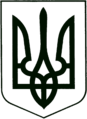 УКРАЇНА
МОГИЛІВ-ПОДІЛЬСЬКА МІСЬКА РАДА
ВІННИЦЬКОЇ ОБЛАСТІВИКОНАВЧИЙ КОМІТЕТ                                                           РІШЕННЯ №146Від 26.05.2022р.                                              м. Могилів-ПодільськийПро надання висновку про доцільність позбавлення батьківських правКеруючись ст. 34 Закону України «Про місцеве самоврядування в Україні», відповідно до ст.ст. 19, 141, 150, 151, 152, 155, 164, 165, 171 Сімейного кодексу України, Закону України «Про органи і служби у справах дітей та спеціальні установи для дітей», постанови Кабінету Міністрів України від 24.09.2008 року №866 «Питання діяльності органів опіки та піклування, пов’язані із захистом прав дітей», розглянувши матеріали, що надійшли до служби у справах дітей міської ради, з метою забезпечення прав, свобод та законних інтересів дітей, -виконком міської ради ВИРІШИВ:1. Надати висновок про доцільність позбавлення батьківських прав,    гр. ____________________, ______________ року народження, відносно його неповнолітньої дитини, ___________________________, _________ року народження, згідно з додатком, що додається.2. Контроль за виконанням даного рішення покласти на заступника   міського голови з питань діяльності виконавчих органів Слободянюка М.В..                  Міський голова                                                      Геннадій ГЛУХМАНЮК                                                                                                                                        Додаток 						                       до рішення виконавчого                                                                                     комітету міської ради                                                                                     від 26.05.2022 року №146Висновокоргану опіки та піклування при виконавчому комітетіМогилів – Подільської міської ради про доцільність позбавлення батьківських правОрганом опіки та піклування розглянуто матеріали про позбавлення батьківських прав гр. __________________________, ______ року народження, стосовно неповнолітньої, ____________________, ________ року народження, який відповідно до свідоцтва про народження, виданого ____________року, серія ______ №________є батьком неповнолітньої, _______________________, _____________ року народження.Встановлено, що на даний момент неповнолітня, ___________________, ___________ року народження, зареєстрована за адресою: ______________, ___________, м. ______________, вул. _________, буд. ____, проживає в м. _____________ _______________ області по пл. ___________, буд. __, кв. ___, разом з рідною сестрою, ______________________, та навчається в ___ класі ____________ №___ ім.____________________________ міської ради __________________ області. Після смерті матері (___________), дівчинка ще деякий час проживала з батьком, _____________________. Але у зв’язку з тим, що батько не піклувався про неї, не забезпечував необхідним харчуванням, не виконував свої батьківські обов’язки, вживав алкогольні напої, ______________________ забрала до себе сестра, _____________________, де вона проживає по даний час.Питання щодо надання висновку про доцільність позбавлення батьківських прав гр. ________________________ неодноразово розглядалось на засіданні комісії з питань захисту прав дитини. Даний громадянин на засідання не з’являвся, у зв’язку з чим службою у справах дітей міської ради було направлено лист начальнику Могилів-Подільського РВП ГУНП у Вінницькій області з проханням посприяти в участі гр. ____________________ на засіданні комісії з питань захисту прав дитини, де буде розглядатись питання щодо надання висновку про доцільність/недоцільність позбавлення його батьківських прав.Могилів-Подільським РВП ГУНП у Вінницькій області надано лист (№___________ від __________ року), в якому повідомляється, що гр. ________________________, ___________ року народження, житель м. ________________ ___________ області, вул. __________, буд. __, веде антигромадський спосіб життя, неодноразово притягався до адміністративної відповідальності за ст.173-2 КУпАП та за ст.178 КУпАП та на даний час відсутній за місцем свого проживання. Відповідно до витягу з протоколу засідання педагогічної ради з питання позбавлення батьківських прав чи відібрання дитини ________ ступенів №____ ім. ___________ _______________ міської ради _______________ області,  характеристики здобувачки освіти _____ класу _______________, акту обстеження житлово-побутових умов сім’ї, батько за час навчання не цікавився досягненнями, турботами шкільного життя доньки. Старша сестра зі своїм чоловіком завжди сумлінно виконували обов’язки щодо утримання, навчання, розвитку _________________________, приймають участь у шкільному житті, відвідують батьківські збори, морально допомагають у підготовці домашніх завдань, забезпечують фінансовою підтримкою участь у гуртках та секціях. Відповідно до положень статті 150 Сімейного кодексу України батьки зобов’язані піклуватися про здоров’я дитини, її фізичний, духовний та моральний розвиток, забезпечити здобуття дитиною повної загальної середньої освіти, готувати її до самостійного життя. Передача дитини на виховання іншим особам не звільняє батьків від обов’язку батьківського піклування щодо неї.Статтею 12 Закону України «Про охорону дитинства» передбачено, що на кожного з батьків покладається однакова відповідальність за виховання, навчання і розвиток дитини. Батьки, або особи, які їх замінюють, мають право і зобов’язані виховувати дитину, піклуватися про її здоров’я, фізичний, духовний і моральний розвиток, навчання, створювати належні умови для розвитку її природних здібностей, поважати гідність дитини, готувати її до самостійного життя та праці.Ухилення батьків від виконання своїх обов’язків має місце, коли вони  не піклуються про фізичний і духовний розвиток дітей, їх навчання,  підготовку до самостійного життя, зокрема:  - не забезпечують необхідного харчування, медичного догляду, лікування   дітей, що негативно впливає на їх фізичний розвиток, як складову   виховання;  - не спілкуються з дітьми в обсязі, необхідному для їх нормального    самоусвідомлення;  - не надають дітям доступу до культурних та інших духовних цінностей;  - не сприяють засвоєнню ними загальновизнаних норм моралі;  - не виявляють інтересу до їх внутрішнього світу;  - не створюють умов для отримання ними освіти. 
          Зазначені фактори, як кожен окремо, так і в сукупності, можна 
розцінювати, як ухилення від виховання дітей лише за умови винної поведінки батьків, свідомого нехтування ними своїми обов’язками.         Виходячи з вищенаведеного та з метою захисту прав та інтересів дитини, і так як, гр. __________________________, тривалий час не виконував своїх батьківських обов’язків та участі у вихованні дитини не приймав, її долею,   життям, навчанням, станом здоров’я не цікавився, Виконавчий комітет Могилів – Подільської міської ради, як орган опіки та піклування, вважає за доцільне позбавлення батьківських прав, гр. ____________________________, ___________ року народження, відносно його неповнолітньої доньки, _____________________________, _____________ року народження.         Керуючий справами виконкому                                     Володимир ВЕРБОВИЙ     